APPLICATION FORM - STUDENT MOBILITY FOR TRAINEESHIP 
WITHIN THE ERASMUS+ PROGRAMME 2023/2024 under the 2022 agreement
(document to be completed on computer or handwritten in block letters)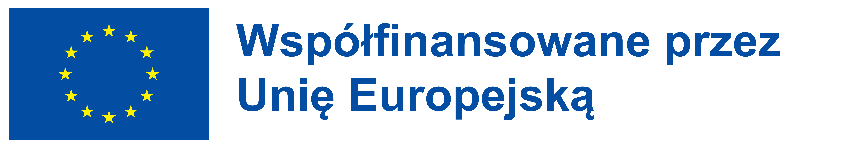 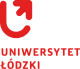 Name and Surname: ..................................................................................................................................................................
Student’s ID number: .................................................................................................................................................................Student’s home Faculty at the UL: .............................................................................................................................................
Name of study programme at the UL, from which the Student applies: .................................................................................
Year of studies and cycle of study at the time of application: ……………………………………………………………….…………………………….
Other kind of study programme at the UL (if applicable)............................................................................................................Type of scholarship received from the UL one semester prior to planned mobility period e.g. social scholarship, special scholarship for disabled students, others (if applicable) ……………………………………………………………………………………………….........Student’s personal data (please fill in the application form in CAPITAL letters:)Date and place of birth: .............................................................................................................................................................Current address: .........................................................................................................................................................................Permanent address: ...................................................................................................................................................................
E-mail: .........................................................................................................................................................................................
Citizenship (passport country): ..................................................................................................................................................
Mobile phone number: ..............................................................................................................................................................
Data on period and place of planned traineeship
Name of the receiving institution: .............................................................................................................................................
Country, city:  ..........................................................................................………………………………..................................................
Period of mobility from ………………………………….... to ……………………………………….  Number of months:.....................................Data of contact person staying in Poland, to be contacted in emergency: Name and Surname: ..................................................................................................................................................................
Phone number: ...........................................................................................................................................................................date: ............................................   Student’s signature: .....................................................................................................I declare that, while applying for Erasmus+ traineeship mobility, I have read and accepted the Data protection policy for Erasmus+ mobility programme, published on Multiportal UL website, section: Rules of enrolment for student mobility for traineeships 2023/24. I declare that I have read the Information on privacy (processing and protection) of my personal data in Erasmus+ and EKS programs, developed by the European Commission and located at: https://webgate.ec.europa.eu/erasmus-esc/index/privacy-statement.date: ............................................ Student’s signature:........................................................................................................PREVIOUS COURSE OF STUDIES (information on the study programme, from which the Student applies)
The grade average* are confirmed and entered by the authorized Dean’s Office staff *Grade average in the case of bachelor's, master's or unified master's students.  In the case of doctoral students - a certificate from the Doctoral School on the grades and credits obtained.
Grade average from the whole study cycle: ...............................................................................................................................         